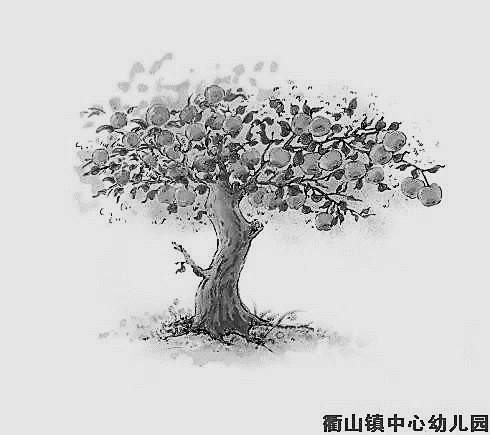 本週各項聚會今日	09:30	兒童主日學		09:45	主日講道	吳繼揚弟兄		09:45	中學生團契		11: 00	慕道班		11:00《擘餅記念主聚會》	週二 19:30	英文查經班週三	19:30	交通禱告會	劉介磐弟兄週四	14:30	姊妹聚會	陳梅軒姊妹		15:30	姊妹禱告會	陳梅軒姊妹週五	19:00	小社青	靈修分享會週六	14:00	大專團契	門徒訓練		18:00	社青團契	分區家庭聚會【一月份同工會】下週主日(1/13)下午2:00舉行一月份同工會，敬請各團契(事工)同工，以及關心教會事工者參加。2019第一季【宣教日引】本季【宣教日引】關心加拿大多倫多的未得之民、菲律賓不同島嶼中的各個種族、以及印度北部-克什米爾邦的拉達克地區，其中大多為佛教徒。歡迎您加入為萬國萬族禱告的行列(在小桌上)。【今日主題】 ~平衡的人生~講員︰吳繼揚弟兄經文：彼得後書1:3-8大綱：I. 前言：大起大落的人生是短暫的，要想持久必須有個平衡的人生。II. 平衡的人生—   1. 神賜的禮物   2. 寶貴的應許   3. 八項的追求   4. 自然的結果III. 自然教會發展—   1. 八項檢查項目：領導；恩賜；靈性；行政；崇拜；小組；佈道；會眾。   2. 八項屬靈的追求與教會的八項健康要素IV. 結論：   1. 神給我們的應許是，我們能擁有神平衡的性情；但那條件是，我們要肯脫離世上情慾。   2. 我們每個人屬靈的健康，就是整個教會的健康。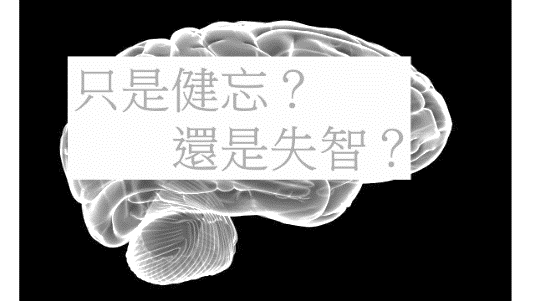 《基督徒聚會處訓練中心》--12月份代禱信主內親愛弟兄姊妹：平安！時值歲末，回顧這一年走來，充滿恩典的痕跡；展望新的一年，雖仍然充滿挑戰，但依舊堅定相信神的信實和慈愛必定會帶領我們渡過。《訓練中心》正積極籌備春節訪韓福音隊事宜，共有六位弟兄姊妹參加。藉著國外短宣體會不同語言、文化的宣教經驗，建立國度視野和屬靈負擔。邁入新年度之際，《訓練中心》所規劃的課程，祈能提供各地教會造就裝備聖徒所用；所採方式是利用連續六次週六的半天，共18個小時一個課程。假若教會有需要，請與我們聯繫，非常樂意一起配搭，成就主的聖工。代禱事項：1. 與各地聚會處、聖徒教會在屬靈交通的關係更加緊密；訓練中心延伸課程能協助各地方教會的培訓需求。2. 求主恩膏每位授課的老師，教導的內容不只是傳遞真理的信息，更是有效滋養學員屬靈生命的成長。3. 為各門課程的招生禱告，有更多弟兄姊妹在此受屬靈裝備。4. 訪韓福音隊的籌備工作得以順利。5. 求主充足供應所需要的經費。(每個月約需要15萬)。基督徒聚會處《訓練中心》台北基督徒聚會處          第2563期  2019.01.06網站：http://www.taipeiassembly.org	年度主題：坐蔭蘋果樹˙喜嘗甘甜果		主日上午	主日下午 	下週主日上午	下週主日下午	聚會時間：9時45分	2時10分	9時45分	2時00分	司     會：羅煜寰弟兄		呂允仁弟兄	領        詩：賴映良弟兄			賴大隨弟兄	一月份同工會	司     琴：俞齊君姊妹			王清清姊妹	主席:蔡錦風弟兄	講     員：吳繼揚弟兄		下週講員：唐麗川弟兄	本週題目：平衡的人生		下週主題：將至高者當作你的居所	本週經文：彼得後書1:3~8	下週經文：詩篇91:9	上午招待：蔣震彥弟兄 林和東弟兄	下週招待：吳瑞碧姊妹 施兆利姊妹		楊晴智姊妹			李泳嫻姊妹他必用自己的翎毛遮蔽你；你要投靠在他的翅膀底下；他的誠實是大小的盾牌。                                                        詩篇91:4臺北市中正區100南海路39號。電話（02）23710952傳真（02）231137512019春季課程表已出爐，歡迎選課。裝備自己，合乎主用的器皿。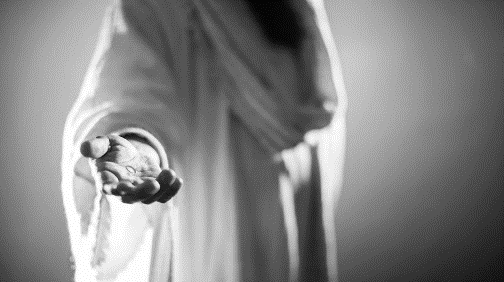 